Математическая регата 4 класс (2018)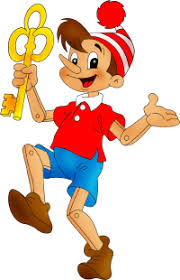 Название команды………….................Школа ………………………ФИО учителя (учителей)……………………………………………………………1    тур (10 мин) -----   6 баллов     Буратино шел в школу и вдруг услышал музыку, ему стало очень интересно, что же там происходит и он побежал посмотреть. Оказывается это был кукольный театр, который давал лишь одно представление. №  1.1 «Поспевай – не зевай»  Мальвина задала Буратино задачи, но он никак не может их решить. Помогите ему,  запишите ответы:1.Маша в два раза старше Саши. Саша в три раза старше Кати. Во сколько раз Катя младше Маши?Ответ:___________________________________________________________________2.Когда  сутки длиннее зимой или летом?  Ответ:___________________________________________________________________3. Лестница состоит из 17 ступеней. На какую ступеньку нужно встать, чтобы быть как раз на середине лестницы? Ответ:____________________________________________________________________4.Папе, маме и сыну вместе 70 лет. Сколько лет будет им всем вместе через 4 года? Ответ:____________________________________________________________________5.Петух снёс яйцо на коньке крыши. Одна сторона крыши пологая, другая - крутая. По какой стороне скатится яйцо?Ответ:____________________________________________________________________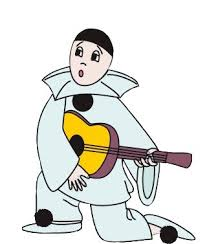  № 1.2.В театре на сундуке с костюмами есть кодовый замок, помогите Пьеро расставить в записи скобки так, чтобы значение выражения было равно 240.Ответ: 12 · 16 + 128 : 8 + 24 = 240№ 1.3  У Буратино есть Азбука. Книга в переплёте стоит 20 рублей 50 копеек. Книга на 18 рублей дороже переплёта. Помоги посчитать сколько стоит переплёт Азбуки? __________________________________________________________________________________________________________________________________________________________________________________________________________________________________________________________________________________________________________________________Ответ:_____________________________________________________________________Спасибо Вам!  Желаем успехов в следующем туре!Математическая регата 4 класс (2018)Название команды…………………………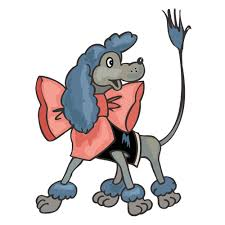 Школа ………………………ФИО учителя (учителей)……………………………………………………………………………………….2 тур (15 мин) ------ 7 баллов     «Как бы мне её назвать? – раздумывал Карло. – Назову-ка я её Буратино. Это имя принесёт мне счастье. Я знал одно семейство – всех их звали Буратино: отец – Буратино, мать – Буратино, дети – тоже Буратино… Все они жили весело и беспечно…»№ 2.1 Артемон предложил Буратино задачу разделить фигуру на 4 равные части, чтобы в каждой части был кружок (можно каждую часть показать цветными карандашами).Рисунок фигуры: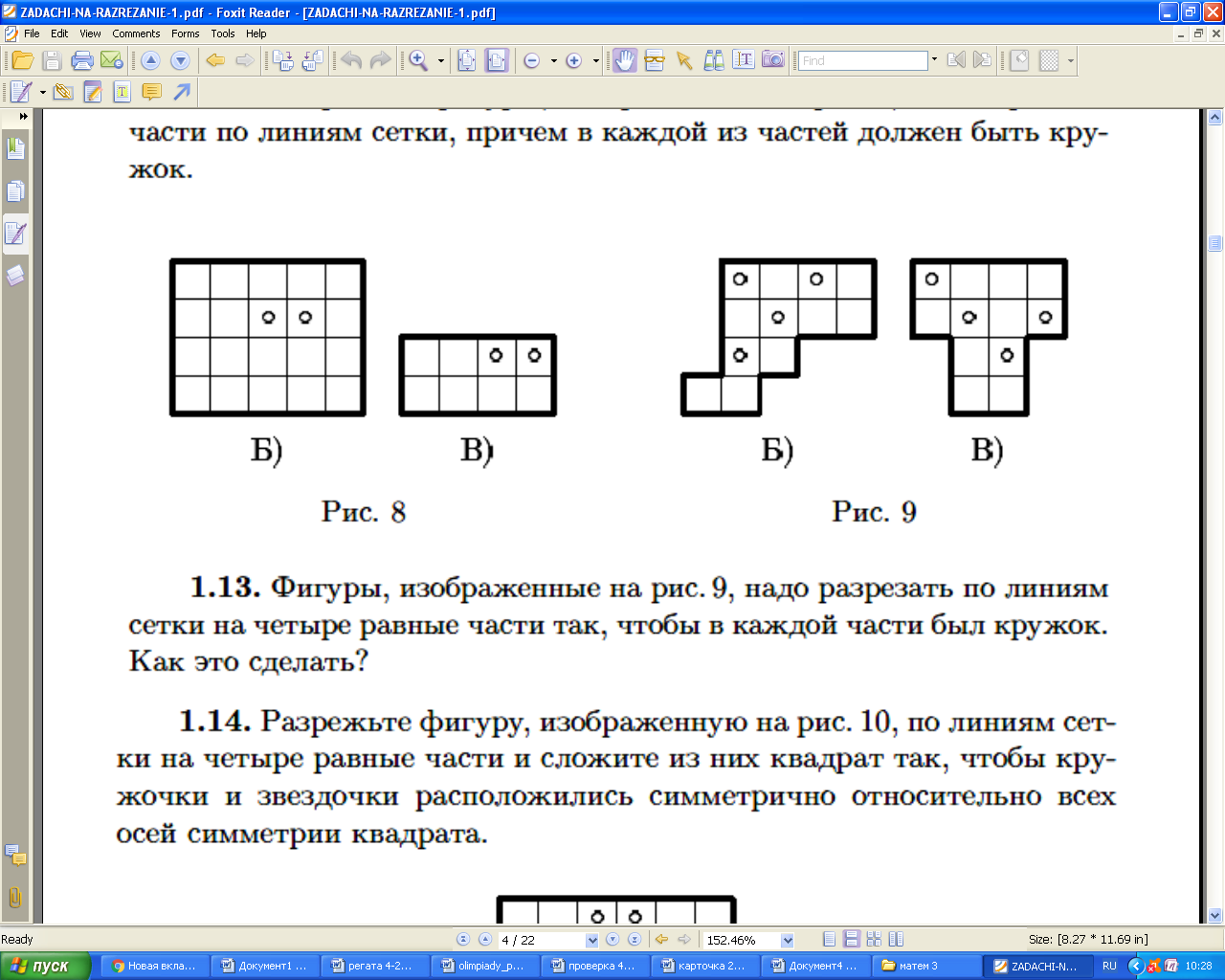                     Ответ:№ 2.2 Буратино хвастается, что может съесть 600 граммов варенья за 6 минут, а Артемон  говорит, что он съест варенье в 2 раза быстрее. За какое время они могут съесть это варенье вместе.________________________________________________________________________________________________________________________________________________________________________________________________________________________________________________________________________________________________________________________________________________________________________________________________________________________________________________________________________Ответ:   ____________________________________________________________________№2.3 У Папы Карло было 12 листов бумаги. Некоторые из них он разрезал на 3 части. Всего стало 18 листов. Сколько листов бумаги разрезал Папа Карло?_________________________________________________________________________________________________________________________________________________________________________________________________________________________________________________________________________________________________________________________________________________________________________________________________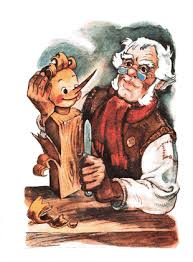 Ответ:____________________________________________Спасибо Вам!    Желаем успехов в следующем туре!Математическая регата 4 класс (2018)Название команды………………………………..Школа ………………………ФИО учителя (учителей)…………………………………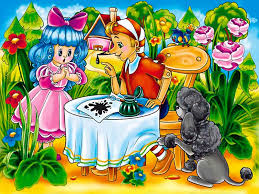 3 тур (20 мин) ------ 9 баллов— Теперь сядьте, положите руки перед собой. Не горбитесь, — сказала девочка и взяла кусочек мела. — Мы займемся арифметикой… У вас в кармане два яблока…Буратино хитро подмигнул: — Врете, ни одного…№ 3.1  Буратино и Пьеро помогали поливать цветы Мальвине в саду. Буратино и Пьеро носили воду 5-ти литровым и 3-х литровым ведром. Всего Буратино вылил в бочку на 12 л воды больше, чем Пьеро. Сколько литров воды принес Буратино, Пьеро, если они ходили одинаковое количество раз по воду.________________________________________________________________________________________________________________________________________________________________________________________________________________________________________________________________________________________________________________________________________________________________________________________________________________________________________________________________________Ответ: _________________________________________________________________________________№ 3.2 В кукольный театр на спектакль пришли 25 зрителей. За минуту зритель вдыхает 6 литров воздуха. Сколько кубических метров воздуха необходимо для всех зрителей на 4 часа, если в 1 м3содержится 1000 л воздуха?____________________________________________________________________________________________________________________________________________________________________________________________________________________________________________________________________________________________________________________________________________________________________________________________Ответ:________________________________________________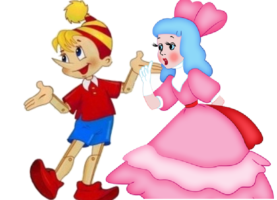 № 3.3 Мальвина, Пьеро и Буратино собирали в саду яблоки, груши и персики - всего  в корзине 37 плодов. Яблок в корзине в 2 раза больше, чем персиков, и на 3 штуки больше, чем груш. Сколько в корзине яблок, груш и персиков?____________________________________________________________________________________________________________________________________________________________________________________________________________________________________________________________________________________________________________________________________________________________________________________________________________________________________________________________________________________________________________________________________________________________________________________________________________________Ответ:_____________________________________________________________________ Спасибо Вам за работу!  Без Вас мы бы не справились!